МУНИЦИПАЛЬНОЕ БЮДЖЕТНОЕ ОБРАЗОВАТЕЛЬНОЕ УЧРЕЖДЕНИЕ ДОПОЛНИТЕЛЬНОГО ОБРАЗОВАНИЯЦЕНТР ДЕТСКОГО ТВОРЧЕСТВА МР КУГАРЧИНСКИЙ РАЙОНРЕСПУБЛИКИ БАШКОРТОСТАНМАСТЕР-КЛАССна тему:«Кукла-шкатулка»в технике папье-машеПодготовила: Сайфуллина Айгуль Абдрашитовнапедагог дополнительного образования МБОУ ДОД ЦДТс. Мраково 2021 годНазначение: предлагаем вам попробовать себя в творчестве и в дальнейшем своими руками сделать замечательную подарочную шкатулку, скрытую внутри куклы; 
куклу красиво одетую  любят  не только все девочки, но и взрослые. Для детей  кукла  является  игрушкой, а   взрослым эти игрушки доставляют  радость, вызывают добрую улыбку.  А мы украшаем не только куклы, но и   изготавливаем   шкатулки.Цели: Познакомить с изготовлением куклы-шкатулки в технике папье-маше. Использовать некоторые технические приёмы в создании любой поделки, картины, сувенира ит.д. Повышение  мастерства в процессе активного общения по освоению техники «Папье-маше".
Задачи:
1. Изучить технологическую последовательность и трудовые приемы изготовления куклы - шкатулки.
2. Развить творческие способности, пространственное воображение.
3. Воспитать мотивы труда, аккуратность, эстетический вкус.Тема мастер-класса: «Кукла-шкатулка»  в тех-ке  папье-маше.Существует основные этапы работы:1.Эскиз куклы.2. Изготовление головы.3.Изготовление самого каркаса (туловище-шкатулка)Материал и инструменты для куклы-шкатулки:1. воздушный шар.2. туалетная бумага (бум.салфетки), газета.3. мучной клейстер.4. кисти широкие, тонкие.5. проволока (алюминиевая, медная) толщиной около 2мм (для тела) и 1мм (для рук).6. кусачки (пассатижи).7. бумажный скотч.8. пищевая фольга.9. нитки (ирис).10. тюль с узорами.11. паста для лепки (затвердевание на воздухе), т.е. глина.12.  наждачная бумага.13. для росписи лица краски, можно гелиевые ручки, пастель сухая для румян.14. пряжа для волос с книжкой для определения длины прядей.15. белая краска (на водной основе, акрил), краска под основной цвет шкатулки , краска третья - для выделения рельефного узора.16. клей титан или момент прозрачный.17. небольшой кусок картона – подставка.    Для создания данной работы понадобиться 4 дня по 2 занятия.  Мои девочки 3-4 класса справились с этой работой на удивление быстро, качественно и с удовольствием! Работать мы будем с мучным клейстером, поэтому необходимо знать рецепт.В кастрюльку с толстым дном всыпьте стакан муки (пшеничной или ржаной). Добавьте такое же количество воды и тщательно перемешайте венчиком. Далее постепенно введите еще два стакана воды, размешивая массу до тех пор, пока не разобьются комочки. Поставьте емкость на огонь, доведите заготовку до кипения. Затем снимите с огня и дайте остыть. Клейстер готов к работе! Хранить его можно в стеклянной или пластиковой посуде в холодильнике не более 2 суток. При комнатной температуре мучной клейстер для папье-маше портится очень быстро, буквально через 10-12 часов, поэтому варите его небольшими порциями на один день работы. На следующий раз лучше приготовить свежий материал. Содержание:1. Эскиз куклы.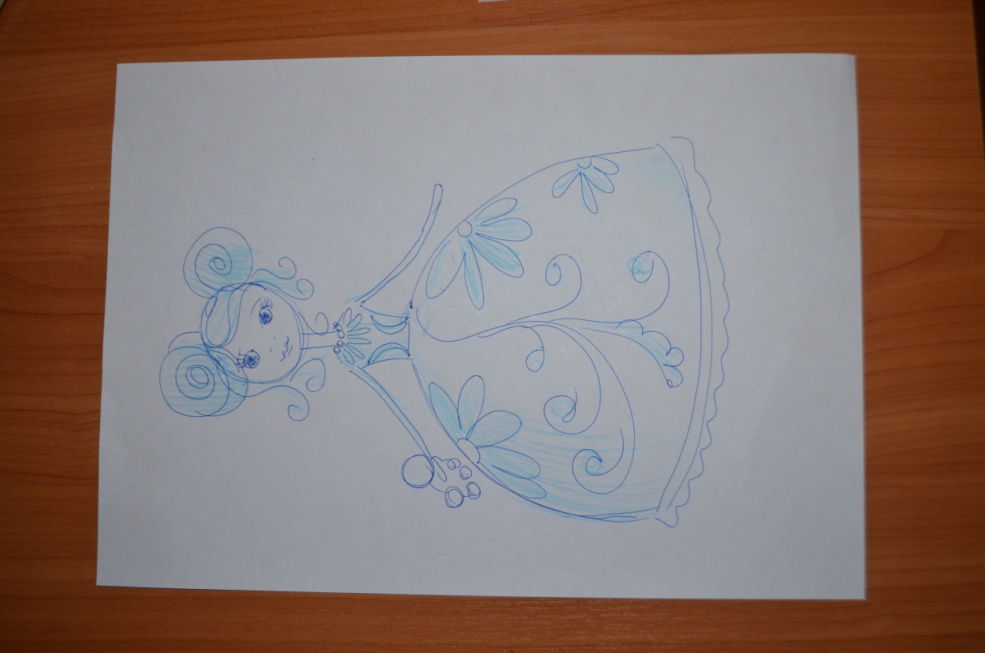 Этапы работы создания головы для куклы:1. Основа головы из папье-маше.  1-2 страницы газеты скомкать в шар, четверть газеты покрыть мучным клейстером и закатать в него комок из газеты. Чтобы максимально уменьшить трещины можно обмотать туалетной бумагой и сверху покрыть муч.клейстером,  зажать комок в плотный шар, чтоб вышел лишний воздух,  покатать в руках, чтоб образовать шаровидную форму (в зависимости от размера головы  использовать нужное кол-во газеты. (сушить 2-3 дня).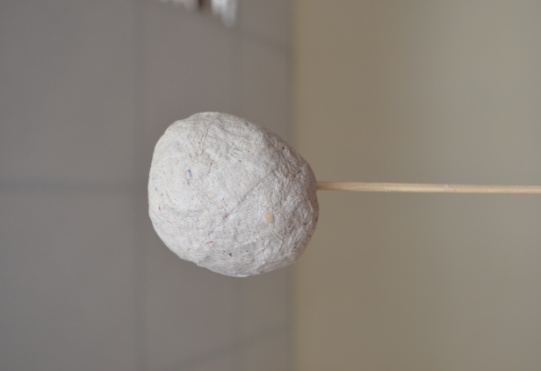 2. Покрыть основу пастой для лепки (глиной) (сушить 1 день).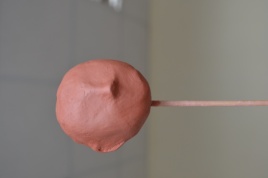 Ошкурить наждачной бумагой №0- №1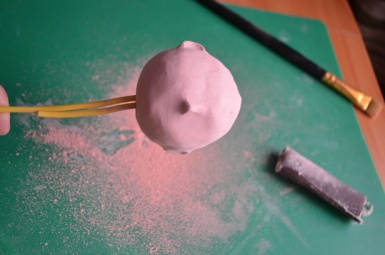 3. Покрасить белой водоэмульсионной краской (акриловой). 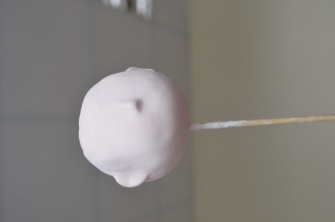 4. Покрыть телесного цвета колером.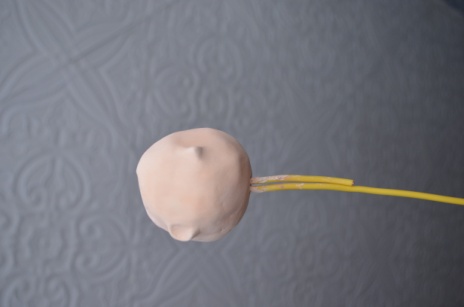 5. Роспись лица красками на водной основе или гелиевыми ручками.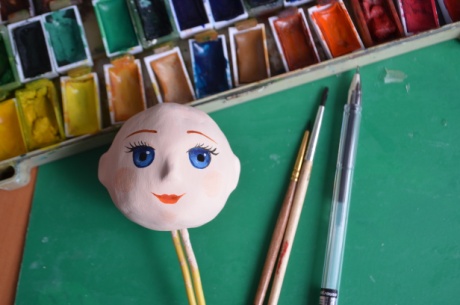 6. Можно сухой пастелью придать румяна.7. Нарезать около 8-9 прядей (16 нитей) из пряжи и наклеить на голову по кругу макушки.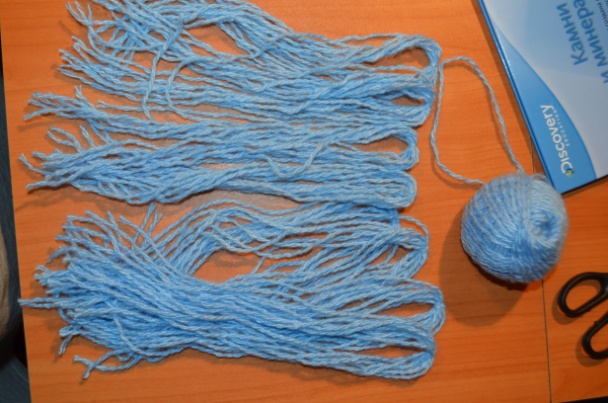 8. Создать прическу.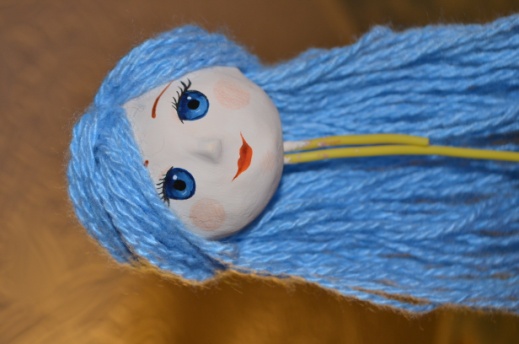 Этапы работы над телом:1. надуть воздушный шарик.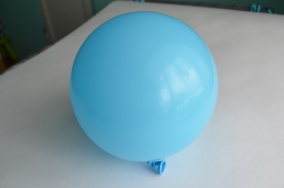 2. Каркас куклы из проволоки с шариком.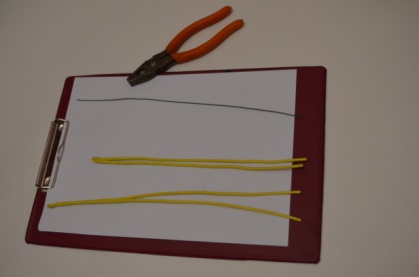 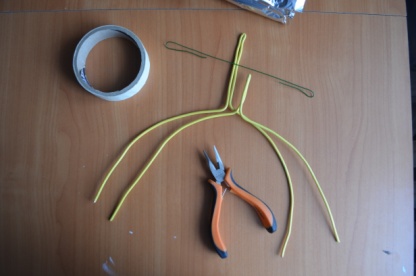 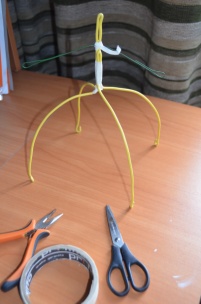 3. Придать форму туловищу из фольги.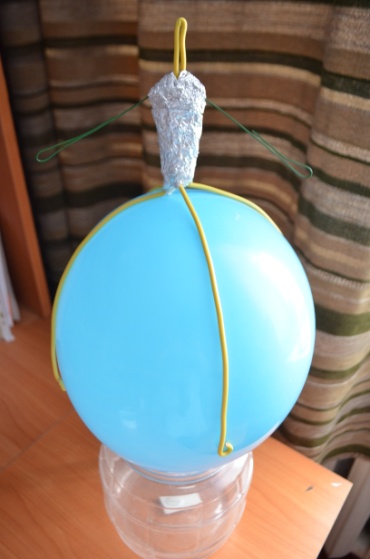 4. Обработать туловище и низ шкатулки т.бумагой с мучным клейстером.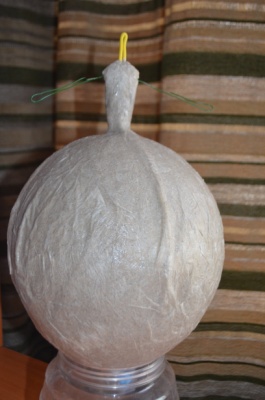 5. Поверх бумажного слоя нанести вырезанные заранее узоры из ткани (тюли). И тоже наклеить их мучным клейстером.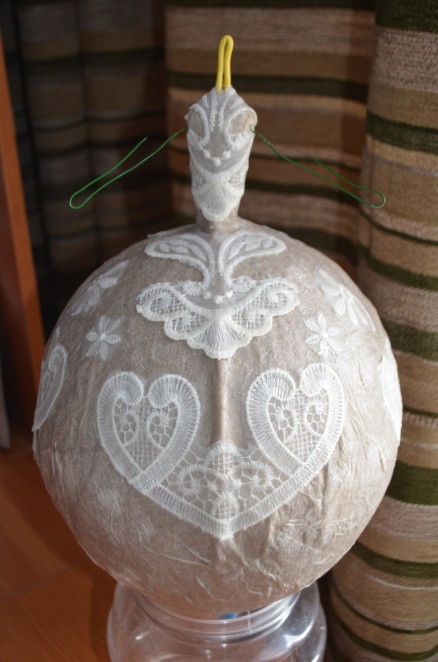 6. Сушить 1-2 дня.7. Вырезать дно  шкатулки и посадить на картон, приклеив клеем моментом или титаном.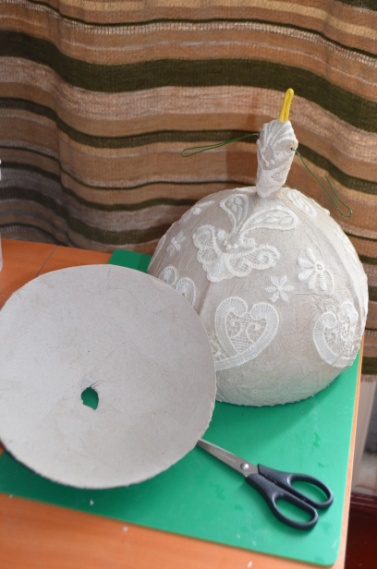 8. Покрыть всё белой краской – это будет основа для последующих слоёв.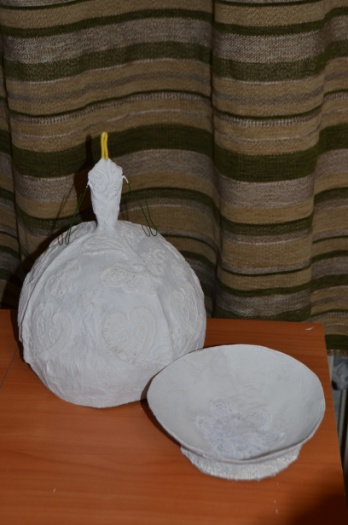 9. Просушить.10. Покрыть основным цветом (например, красный или синий).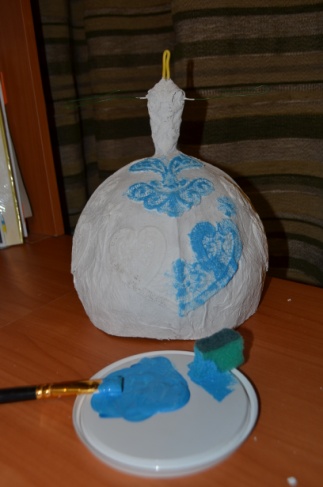 11. Просушить.12. С помощью губки и кисточки (щетины) нанести второй цвет краски (контрастный или металлик) по рельефным узорам ткани.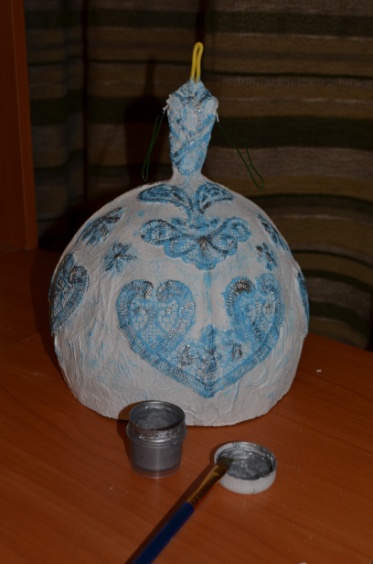 13. Обмотать руки нитками – «Ирис» основным цветом.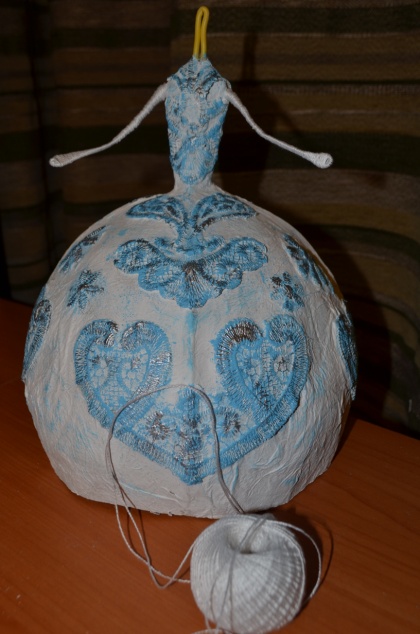 14. Можно покрыть бесцветным лаком.15. Соединить с головой.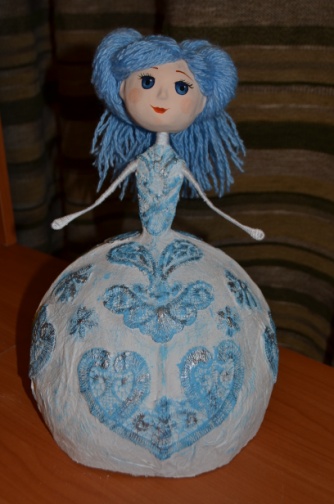 16.Теперь можно декорировать бусами, стразами, бисером, ленточками и т.д. 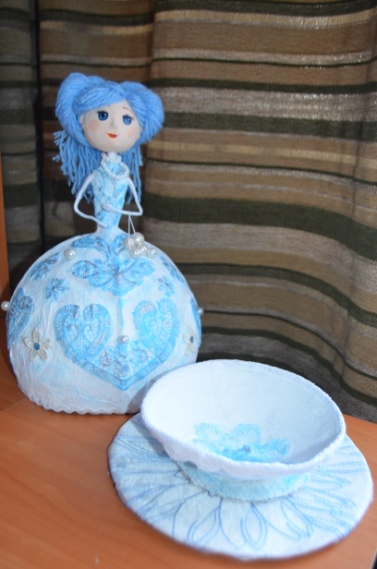 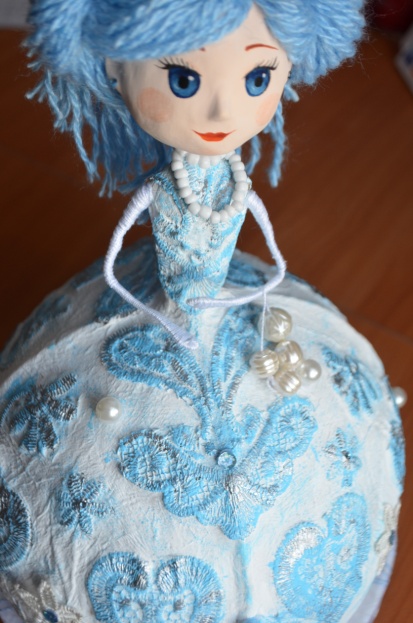 Работа готова! Желаю творческих успехов!